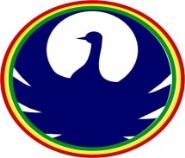 АДМИНИСТРАЦИЯ ГОРОДА ТОМСКАДЕПАРТАМЕНТ ОБРАЗОВАНИЯМуниципальное автономное образовательное учреждениедополнительного образования Детско-юношеский центр «Синяя птица» г. ТомскаМокрушина ул., 22, Томск,  634045, тел.: (3822) 42-77-66, 41-13-66, факс: 42-77-66, e-mail: pedclub@mail.tomsknet.ruИНН/КПП 7018025993/701701001Технологии сотворчества:  педагогическая  мастерскаяПесяк Е.Ф., зам. директора МАОУ ДО ДЮЦ «Синяя птица»В Концепции  развития дополнительного  образования детей на период до 2020 года (утв. Распоряжением Правительства РФ от 04.09.2014 г. №1726-р)   сфера дополнительного образования  определена как смысловой  социокультурный стержень взрослеющей личности, «ключевой характеристикой  которого является познание через творчество, игру, труд и исследовательскую активность».   Если раньше перед системой образования стояла задача «удовлетворения базовых потребностей человека» (т.е. задача обеспечения доступности и обязательности общего, «массового» образования), то к настоящему времени она в целом решена. Сегодня на первый план выдвигаются иные ценности, иные задачи: обеспечить человеку условия для самовыражения, саморазвития, самореализации, постоянного личностного роста т.е. задача «проектирования пространства    персонального образования для самореализации личности».  Дополнительное образование дает ребенку реальную возможность выбора своего индивидуального пути,  т.е.,  означает его включение в занятия по интересам, создание условий для достижений, успехов в соответствии с собственными способностями и безотносительно к уровню успеваемости по обязательным учебным дисциплинам. Дополнительное образование детей увеличивает пространство, в котором школьники могут развивать свою творческую и познавательную активность, реализовывать свои личностные качества, демонстрировать те способности, которые зачастую остаются невостребованными основным образованием. В дополнительном образовании детей ребенок сам выбирает содержание и форму занятий, может не бояться неудач. Такой подход  требует реального перехода на принципы гуманистической педагогики, свободного и творческого проявления индивидуальности педагога и учащегося, создания такого образовательного пространства, где каждый  делает шаг навстречу друг другу, т.е. о выстраивании пространства сотрудничества и педагогической поддержки, о сотворчестве педагога и ребёнка. Обучение становится процессом самореализации личностей, основой их творческого саморазвития. Образовательное пространство  при этом  становится  сообществом, соорганизованностью  людей,   в  которой  развитие личности соединяется с широким спектром организации способов различных видов деятельности, объединяющих людей в разнообразные  социальные группы.  Все потребности личности могут эффективно развиваться в таких микрогруппах, микроколлективах и проявляться   в сложившихся отношениях, в совместной  творческой деятельности.  Гуманистическое образовательное пространство  формируется через внедрение:- гуманистических ценностей, которые разделяют педагоги и воспитанники. Именно они (ценности) диктуют отбор содержания образования, организацию учебного процесса, структуру управления, нормы поведения и общения, формируют представления о личности выпускника.-  сотрудничество, партнёрство в системе межличностных отношений на всех уровнях от директора до родителя. Это проявляется в уважительном отношении  к достоинству друг  друга, личной заинтересованности  в результатах деятельности друг друга, коллегиальности. Имеется в виду  профессиональная самореализация взрослых,  их эмоциональный душевный комфорт,  творческий личностный  и профессиональный рост.- общие творческие виды деятельности;  сотворчество педагогов и учащихся (при поддержке и вовлечённости родителей, если это необходимо) в  раскрытии  индивидуальности ребёнка,  его творческого потенциала.В процессе творческой  деятельности  формируется и развивается  способность постоянно ломать и /или расширять привычные  рамки  накопленного опыта, т.е. исследовать, изобретать, порождать гипотезы и  оригинальные идеи. Творческое развитие ребёнка – это, прежде всего, развитие его творческого мышления. Раскрытие индивидуальности ребёнка  происходит  в процессе развития его  творческого мышления. Существуют два основных понимания творческого мышления:процессуальное – способность образовывать новые сочетания идей в процессе  мыслительной деятельности, в котором целенаправленно и целесообразно создаётся нечто новое. содержательно - ориентированное -  творческое мышление, направленное  на достижение  результата в формате разнообразных творческих (эксклюзивных) продуктов.     Творческий продукт создаётся в процессе   учебно-познавательной деятельности внутреннего  характера (принятие решения, построение и формулирование вывода, построение гипотезы и т.д.)  и внешнего  характера (подготовка плана организации деятельности,  исполнение музыкального произведения и  театральной миниатюры, создание картины, подготовка реферата, проведение исследования или обсуждения и т.д.). На основе такого понимания сотворчество педагога  и ребёнка  в процессе обучения рассматривается с двух позиций:совместная  творческая  деятельность, организованная  в условиях и средствами обучения, и направленная  на свободное раскрытие природных творческих потенций  учащихся  и педагога;   совместные действия творческого характера и творческой направленности, которые развивают творческий стиль мышления, творческие способности, качества творческой личности  учащихся   и педагога.Наибольший образовательный эффект достигается в ситуациях, когда у педагога и учащегося нет готового  решения. Организация  именно   таких  учебно-познавательных ситуаций, требующих объединения творческих  потенциалов  педагога и ребёнка,   лежит в основе  одной из технологий сотворчества – «французская  педагогическая мастерская».  Данная технология была разработана   группой  французских педагогов  «Новое образование»   (Groupe Francais d'Education Nouvelle - GFEN)  возникла в 20-х годах ХХ века, но только с 1984 года окончательно признана Министерством образования Франции. Группа разработала технологию «ATELIE», которая в отечественной педагогике получила название «французских  педагогических  мастерских». В 1989 году на традиционно проводимый группой «Новое образование» ежегодный летний университет впервые были приглашены российские педагоги. А в 1990 году уже сами французские педагоги, участники GFEN, впервые приехали в Санкт-Петербург и представили педагогическую технологию мастерских. Французские специалисты провели первые занятия по новой технологии, в которых приняли участие педагоги разных школ города. На их восприятие идей GFEN и предлагаемой новой технологии в значительной степени повлияла уверенность французских педагогов в способности всех людей, в то, что они могут проявить себя в той области, в которой они не считали себя способными к успешной деятельности. Мастер-классы, проведённые французскими педагогами, стали основой для первых методических разработок и методических рекомендаций российских педагогических мастерских (мастерские Государственного Эрмитажа в Санкт-Петербурге и Государственного музея изобразительных искусств им. А.С. Пушкина в Москве).На представленных французскими специалистами мастерских способ организации познавательной деятельности значительно отличался от традиционной организации занятия, с учетом того, что один из принципов GFEN заключается в том, что в ходе своей работы педагог должен удивлять своей верой, неожиданными решениями, неожиданной организацией деятельности. На данной встрече была сформулирована характеристика предложенной этой группой новой технологии - «мастерской», которая включала следующие положения:1. Вызов традиционной педагогике - ученик должен находиться в активной позиции, раскрывать внутренний потенциал, сам строить своё знание, роль педагога  сводится исключительно к направлению познания ученика и выбору подходящих для каждого вида образовательного процесса методов.2. Личность с новым менталитетом - ученик должен развиваться как самостоятельная, творческая, ответственная, конструктивная личность.3. «Все способны» - необходимо дать шанс самым неуспевающим: каждый ребёнок обладает способностями практически ко всем видам деятельности, дело только в том, какие методы будут применяться в процессе его образования и развития; стандартов правильности, талантливости и успешности не существует, объективно все ученики талантливы, активны и способны.4. Интенсивные методы обучения и развития: не простое сообщение знаний как неоспоримых истин, а самостоятельное строительство знания с помощью метода критического мышления к существующим знаниям.5. Новый тип педагога – это  не авторитарный наставник, а талантливый скульптор (отношение учителя к ученику как к себе равному).Таким образом, с начала 1990-х годов философско-педагогические идеи «Французской группы нового образования», предложенный GFEN деятельностный подход к обучению, все в большей степени стали привлекать отечественных педагогов, находить применение в учебном процессе, адаптироваться к условиям российской школы, в частности, через опыт заслуженного учителя России А. А. Окунева, основателя ассоциации «Петербургское новое образование». С этого времени в направлении реализации данной технологии начинают работать педагоги Москвы, Саратова, Казани, Ярославля, Екатеринбурга, Петрозаводска, Челябинска, Кемерово, также технология мастерских становится известна и применяется в Белоруссии, на Украине, в Казахстане.С начала 1990-х годов педагогами России, Франции, других стран в Париже, Марселе, Бордо, Тулузе, Москве, Санкт-Петербурге, Самаре, Казани, Екатеринбурге, других городах проведено более полусотни конференций, семинаров, встреч, посвященных развитию теории и практики «Нового образования», внедрению технологии мастерских. Вместе с тем, следует заметить, что, несмотря на то, что уже более десяти лет технология мастерских адаптируется в школах, учебных заведениях России, но при этом она до сих пор считается одной из новых технологий.Педагогическая  мастерская  – это технология, при помощи которой учитель – мастер вводит своих учеников в процесс познания через создание эмоциональной атмосферы, в которой ученик может проявить себя как творец. Каждый совершает открытия в предмете и в себе через личный опыт, а учитель - мастер продумывает действия и материал, который позволит ребёнку проявить себя через творчество.Благодаря этому формируются коммуникативные качества, так как в данном процессе ученик является субъектом, активным участником деятельности, который самостоятельно определяет цели, планирует, осуществляет деятельность и анализирует.Педагогическая мастерская — это оригинальный способ организации деятельности учеников в составе малой группы при участии учителя-мастера, инициирующего поисковый, творческий характер деятельности учеников.Состав групп может  меняться в зависимости от поставленных задач. Данная технология позволяет научить учащихся самостоятельно формулировать цели своей деятельности, находить наиболее эффективные пути для их достижения, развивает интеллект, способствует приобретению опыта сотрудничества, совместной разработки проекта, создания  продукта  творческой деятельности. Принципы организации  учебных занятий в технологии   педагогической мастерской Ценностно-смысловое равенство всех участников, включая мастера – руководителя мастерской.Право каждого на ошибку : самостоятельное преодоление ошибки путь к истине.Безоценочная деятельность, отсутствие критических замечаний в адрес любого участника мастерской создают условия эмоционального комфорта и творческой раскованности, реализуя принципы « педагогики успеха ». Оценка заменяется самооценкой и самокоррекцией.Предоставление свободы в рамках принятых правил реализуется, во-первых, в праве выбора на разных этапах мастерской (обеспечивается руководителем) ; во-вторых, в праве не участвовать на этапе « предъявления продукта » ; в-третьих, - в праве действовать по своему усмотрению, без дополнительных разъяснений руководителя.Значительный элемент неопределенности, неясности, даже загадочности в заданиях. Неопределенность рождает, с одной стороны, интерес, а с другой -психологический дискомфорт, желание выйти из него и таким образом стимулирует творческий процесс. Так же, как право выбора, обеспечивает ощущение внутренней свободы.Диалоговость как главный принцип взаимодействия, сотрудничества, сотворчества. Не спор, даже не дискуссии, а диалог участников мастерской, отдельных групп, диалог с самим собой, диалог с научным или художественным авторитетом -необходимое условие личностного освоения элементов культуры, условие восхождения к новым истинам. Диалог создает в мастерской атмосферу постижения любого явления с разных позиций в разных « цветах », которые лишь совместно дают ощущение « радуги » мира. Рождается истинная коммуникативная культура.Организация и перестройка реального пространства, в котором происходит мастерская, в зависимости от задачи каждого этапа. Это может быть круг всех участников, отдельные места для индивидуальной работы, возможность быстрого представления творческого « продукта » каждого или целой группы, пространство для импровизаций, пантомим и т.д. Содействует появлению чувства свободы.Решительное ограничение участия, практической деятельности мастера, руководителя как авторитета на всех этапах мастерской. Задача его состоит, скорее, в некоторой фиксации достигнутого участниками. Мастер не ставит вопросов и не отвечает на них. В ряде случаев он может включиться в работу « на равных » с учащимися - например, в мастерской творческого письма. Каждая мастерская для руководителя - поле диагностики, на основе которой создается новая мастерская или включаются другие необходимые формы работы.Типы педагогических мастерских по  способам деятельности Основные этапы мастерской В МАОУ ДО ДЮЦ «Синяя птица» г. Томска имеется опыт работы по технологии педагогических мастерских на мастер-классах для  педагогов  (в т.ч.  для  слушателей  курсов ТОИПКРО).  Следующим этапом   должно стать внедрение технологии  в образовательный процесс.  На учебных   занятиях  ансамбля гитаристов,  фотостудии и театра   разрабатывается  и апробируется   формат  «мастерской  арт - контента» в  инструментальной музыке и визуальном  и театральном  искусстве.ТипОсновная деятельностьОсновной продуктМастерская письмасоздание текстасвободный текстМастерская построения знанийпоиск, открытие, формулировка гипотезпостроение нового знанияМастерская отношений и  ценностных ориентацийдиалог взглядов, позиций, точек зрениясформулированное отношение, позицияМастерская сотрудничествасовместная творческая деятельность1. коллективный продукт2. опыт событияМастерская проектовпоиск решения проблемыпроект (план) решения проблемыМастерская конструированиямоделирование и конструирование различных изделийтехнические моделиСтадии педагогической мастерскойДействия педагогаДействия учащихсяI. «Индукция» - создание эмоционального настроя, включение чувств учащегося, создание личного отношения к изучаемому объекту.Создает проблемную ситуацию, называемую «индуктором» (например, предлагает учащимся нарисовать изучаемый объект, записать возникающие вопросы, ассоциации и т. п.).Рисуют в тетрадях изучаемый объект.Составляют вопросы или записывают личные ассоциацииII. «Самоконструкция» - индивидуальное решение каждым учащимся познавательной задачи (создание гипотезы, текста, рисунка, проекта,  миниатюры, эскиза и т. п.).Предлагает записать все, что учащиеся знают об изучаемом объекте. Либо дает задание определить признаки того или иного понятия, решить ту или иную задачу, составить тот или иной проект на основании только имеющихся у учащихся (актуальных) знаний и уменийРаботая индивидуально, записывают все, что знают об изучаемом объекте (такая актуализация знаний, умений по проблеме называется «панель»)III. «Социоконструкция» - работа учащихся в парахОрганизует работу в парах. Например, предлагает поменяться тетрадями и дополнить друг друга. Либо подумать над заданием вместеРаботают в парах, обмениваются знаниями об изучаемом объектеIV. «Социализация» - работа учащихся в малых группах (сопоставление, сверка, взаимодополнение, взаимооценка, коррекция)Организует работу в малых группах. Например, предлагает объединиться в группы по четыре человека и поделиться полученными результатами. Предлагает учащимся дополнительные задания по темеРаботают в малых группах с ранее рассмотренными в парах объектами. Выполняют дополнительные заданияV. «Афиширование» -создание и демонстрация (выставка) «афиш» - групповых ученических работ (текстов, рисунков, схем, проектов, художественных продуктов) Организует обсуждение результатов групповой работы. Дает необходимые пояснения по ходу презентации группами результатов выполнения заданийПредставляют результаты работы групп в виде «афиш». Задают вопросы друг другу по выполненным заданиямVI. «Разрыв» - внутреннее осознание каждым участником мастерской неполноты своего прежнего знания или его несоответствия новомуФиксирует внимание учащихся на возникших познавательных противоречиях.Организует работу учащихся в группах с источниками информации, позволяющими разрешить возникшие противоречияОсознают возникшие познавательные противоречия.      Работают с источниками информации. Закрепляют и применяют полученные знанияVII. «Рефлексия»Инициирует и активизирует рефлексию учащихся по поводу индивидуальной и совместной деятельности  Осуществляют рефлексию